Declaração de CONHECIMENTO DAS RESOLUÇÕES Nº. 189/07 e 022/14 DO CEPEX/UFPIDeclaro, para os devidos fins, em observância ao Artigo 29 da Resolução Nº. 189/07-CEPEX, modificado pela Resolução Nº. 022/14-CEPEX, que já possuo matrícula ativa em , o nome do curso , com número de matrícula .Afirmo ainda que tenho ciência que necessito apresentar em até 60 (sessenta) dias após a data da entrega da documentação para matrícula institucional, os seguintes documentos: documento de integralização curricular do curso de graduação; ou, em caso de Pós-Graduação, lato ou stricto sensu, comprovante de entrega da versão final de Trabalho de Conclusão de Curso, Dissertação ou Tese;Declaração de conhecimento do Artigo 29, da Resolução CEPEX Nº 189/2007- (modelo padrão, disponível em http://www.ufpi.br/matriculas-stricto-sensu-prpg).Adicionalmente, tenho conhecimento que o não atendimento ao prazo estipulado implicará em cancelamento imediato da matrícula provisória, nos termos da Resolução Nº. 022/14-CEPEX.Floriano, ._______________________________AssinaturaNome completo do(a) discente: CPF: 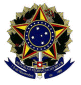 MINISTÉRIO DA EDUCAÇÃOUNIVERSIDADE FEDERAL DO PIAUÍCAMPUS UNIVERSITÁRIO AMILCAR FERREIRA SOBRALPÓS-GRADUAÇÃO EM BIODIVERSIDADE E CONSERVAÇÃOBR 343, Km 3,5 Bairro Melladão - Floriano – PI - 64808-660 – Tel/Fax: (89)3522-3284/1768Homepage: nhn.ufpi.br/ppgbc | E-mail: ppgbc@ufpi.edu.br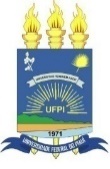 Preenchimento exclusivo pelo PPGBC:Data de recebimento do documento: ____/____/_______Responsável pelo recebimento:_____________________________________________SIAPE do responsável: ____________________